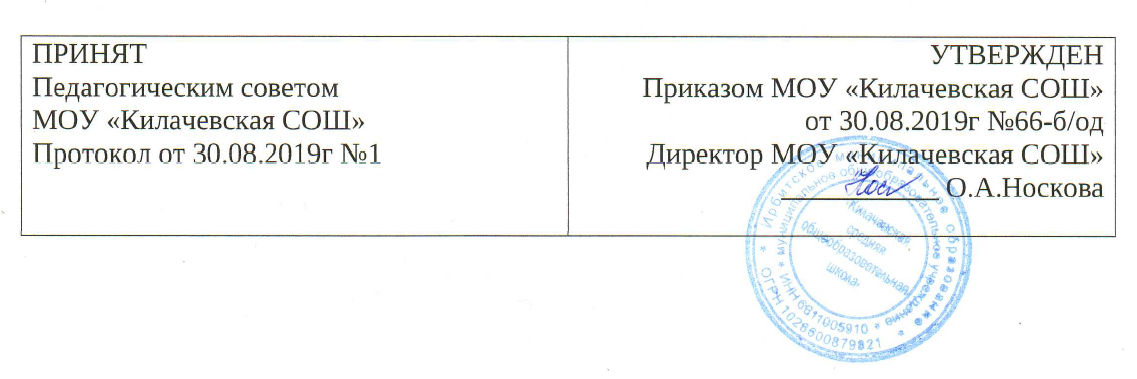 Учебный пландополнительной общеобразовательной общеразвивающей программы «Школа Лидеров»Промежуточная аттестация может проводиться в следующих формах: - участие в конкурсах и мероприятиях- защита проектов - организация выставок работ учащихся-участие в акциях.Название ВсегоТеорияПрактика«Хочу быть лидером» (1 год обучения)14036104«Я - лидер» (2 год обучения)1405684